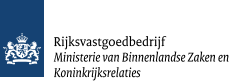 RijksvastgoedbedrijfDe Rijksgebouwendienst gaat fuseren met het Rijksvastgoed- en ontwikkelingsbedrijf (RVOB). Het RVOB is verantwoordelijk voor de (gebieds)ontwikkeling, het beheer en de aan- en verkoop van rijksgronden en -gebouwen. De RGD beheert en ontwikkelt de vastgoedportefeuille van het Rijk. Het Rijksvastgoedbedrijf wordt in 2014 operationeel.www.rijksvastgoedbedrijf.nlHet Rijksvastgoedbedrijf zet vastgoed in voor de realisatie van rijksoverheidsdoelen, in samenwerking met, en met oog voor de omgeving.Het Rijksvastgoedbedrijf is de vastgoedorganisatie van en voor de Rijksoverheid en is onderdeel van het ministerie van Binnenlandse Zaken en Koninkrijksrelaties. Wij zijn verantwoordelijk voor het beheer en de instandhouding van de grootste en meest diverse vastgoedportefeuille van Nederland.Ontwikkelen en herbestemmenObjecten en terreinen die niet langer in gebruik zijn bij de Rijksoverheid willen we een bestemming voor de toekomst meegeven. Daar draait het om bij gebiedsontwikkeling en herbestemming. Via het programma ‘Nederland wordt anders’ stimuleert het atelier van de Rijksbouwmeester tevens de ontwikkeling van nieuwe initiatieven in de ruimtelijke ordening.Gebiedsontwikkeling en herbestemmingDuurzame gebiedsontwikkelingCrisis- en herstelwetVoorbeelden van gebiedsontwikkeling en herbestemminghttp://www.rvo.nl/onderwerpen/innovatief-ondernemen/innovatiefinanciering/toolbox-financieringsconstructies/overzicht